Questions Answered Concerning RFP# 3120000975 Please provide the full list of state agencies and school districts that will be participating in the card program, as well as their respective spends, as outlined in the questions below.  Pcard Program SpendTravel Card ProgramAre the School Districts considered independent of the state? NoThe RFP states an anticipated timeframe for vendor selection at the end of February.  Using this assumption, what is the expectation relative to Implementation of the programs for the State and the Universities?  All state agency and governing authority cards should be available April 1, 2017. The 3 universities will possibly be phased in and the school district EEF cards should be issued in July.Based upon the following response from the State of MS in bold and the provided RFP timeline, the timeframe for Implementation would only be 30-40 days.  Is the State flexible on the start date of April 1st for this program, as this does not provide sufficient enough time to have a thorough and thoughtful transition of a program across all of the agencies and school districts?  State Response to Live date for programs:  All state agency and governing authority cards should be available April 1, 2017. The 3 universities will possibly be phased in and the school district EEF cards should be issued in July.In the file attachment provided by the State of MS, it denotes the number of cards for the Purchasing Card program (2,677 cards) and T&E program (991 cards) for the respective spend listed below.  Are the remaining 35,603 cards (original total number of cards across all programs was cited as 39,271) all on the EEF and Clothing Card program?  What is the total number of transactions associated with these 2 programs?Yes the remaining cards are for the EEF and Clothing Card program.  These cards have preloaded dollar amounts.  Both are a type of declining balance card. For the 2015/2016 School Year, there were 129, 324 transactions made on EEF cards as of 12/31/15, with a spend of approximately $6.9 Million with almost 35K cards issued also at that time.  For the clothing cards, there were 714 cards issued by 12/31/15.  There were 1,990 transactions with about $257K in spend.Will all 161 State agencies and 148 school districts be part of a centralized State implementation? YesWill this be a phased implementation?  No When are the contracts for the State and University programs up for renewal?This is a 3 year contract with two optional renewals for one year Relative to the program dynamics for the State of MS program ($37,629,860 annual spend; 39,271 cards, and 330,072 transactions), could you please provide a breakout of these three spend dynamics across the following programs used by the state:As of 12/31/2015:Corporate Travel Cards - $6,924,873.00Purchasing Cards (please also provide the amount of Large Ticket spend on the program) - $17,512,482.00; Large Ticket Spend – $5,000 is the largest amount of spend that can be placed on any card within any single transaction Declining Balance Cards (both Agency Clothing Cards and EEF Cards) - Clothing Cards: $ 257,766; EEF Cards: $6,891,623Understanding that the programs for the University are currently with another card provider, when do the contracts expire for these programs?  Are these programs and associated volumes being actively considered as part of this RFP?  It would be helpful to have clarity around this component, for the purposes of pricing and financial incentives available on the program.  Any specifics about the 3 programs, other than the information provided in the RFP (University data (for those universities under separate programs): 3 institutions; approximately 1,770 cards and approximately $76,280,000 in spend), are not available at this time due to those universities not being a part of the state’s program.  The volumes associated with those three universities were not included in the estimated quantities for the state’s small purchase card program.   The state provided this information about those three universities to ensure that any potential vendor could potentially fulfill their volumes and issue those cards.  The programs and associated volumes being considered as a priority will be the entities currently utilizing the program.  The three universities may be phased in overtime whenever their contracts expire and those dates have not yet been retrieved from those organizations. Relative to the program dynamics for the three University programs ($76,280,000; 1,770 cards), could you please provide a breakout of the annual program spend, number of cards and total number of transactions by product, to include: Corporate Travel Cards Purchasing Cards (please also provide the amount of Large Ticket spend on the program)Declining Balance CardsThe three university programs mentioned in the RFP are currently not on the State of Mississippi Small Purchase Card Program; therefore, we do not possess that information; however, we can request it from the universities and supplement this response.Relative to the Purchasing Card component of the program for the State and the Universities, is this a traditional “card-in-hand” program, or is there centralized spend (i.e. Ghost Cards or Virtual Cards)? This is a traditional “card-in” hand program with some travel ghost card accountsRelative to the Corporate Travel Card component of the State and University programs, please provide the billing (Individual or Central) and liability (Individual, J&S, Corporate) on the program?All cards utilized for this program will be corporate liability cards.  Depending on the agency, some billing types are individual; however, the majority of all cards utilized are centralized billing.Has the State or the Universities ever completed a Payables Analysis with your card provider to identify expansion opportunities for the various card programs? YesHas the State or the Universities ever reviewed the opportunity to use a card solution for purchases greater than $5,000?Yes – Delegated Authority or Granted ExceptionsDoes either the State or Universities utilize a Virtual Card program?  If so, please provide the spend dynamics requested above?NoDoes either the State or Universities utilize a Fleet Card program?  If so and this spend is part of this initiative, please provide the spend dynamics requested above?Yes the State of Mississippi does have a fleet/fuel card program which is a separate contractIs any of the spend derived from International travel or purchases?  If so, please provide the amounts for each program?Yes; however, this information is not available at this time.While the RFP outlines the State’s typical payment terms, these are typically for supplier relationships vs. credit card programs.  What are the current payment terms for the Corporate Travel, Purchasing and Declining Balance Card programs for the State and the Universities (i.e. 30/25)?  45 DaysWe would need to confirm that this is a firm requirement. Receiving that information in the responses to questions on December 30, limits respondents to less than four weeks to complete the response unless the issuer is the incumbent who will have a shorter transition period.  We understand that you are facing an expiration date, but hope that you can find some way to provide sufficient time to allow for a well-planned, well-tested transition if you choose to consider an issuer other than the incumbent.Our current program will expire on March 31, 2017, and if a new provider is chosen, the agencies and governing authorities will need to have their new cards available April 1.  The rollout of new cards will not include the 3 universities, currently not on our program, or the 35,000 EEF cards. The 3 universities will possibly have a phase in date after April 1, 2017. The EEF cards for the school districts will not need to be produced until July 2017.As previously requested (and believe that the State is working on), please provide all statistics requested above (annual spend, number of cards, number of transactions) for each of the various University programs.This information is not available; however, it has been requested and will be provided as soon as possible.  All potential vendors should be aware that there is a possibility for those universities to join the program at any time during the duration of the contract that will be signed and the vendor should be equipped to handle those additional accounts. Relative to the contracting process for these programs, will there be a single agreement, or will there be participating entities that need to sign an amendment to participate as well?This will be one single agreement that will be signed between the potential vendor and our office on behalf of the State of MS – which encompasses all state agencies and governing authorities. Please provide a breakdown of the current programs by card type and then by entity. (It would appear that there are at least four (4) different card types).Procurement Cards –Travel Cards – Declining Balance (Clothing Cards)Declining Balance (Educational Enhancement Funds – EEF)If possible, please provide an overview of those programs that may later join the State’s card program (many Universities were listed as potential users).Mississippi State UniversityContract Expiration Date – No firm end date; however, the contract includes a termination clause that allows for the university to terminate at any time with appropriate written noticeNumber of Cards – 850Number of Transactions – 150kAmount of spend at end of 2015 – $49MUniversity of MississippiContract Expiration Date – No firm end date; however, the contract includes a termination clause that allows for the university to terminate at any time with appropriate written noticeNumber of Cards – 444Number of Transactions – 50kAmount of spend at end of 2015 – $13.69MUniversity of Southern MississippiContract Expiration Date – No firm end date; however, the contract includes a termination clause that allows for the university to terminate at any time with appropriate written noticeNumber of Cards – 400Number of Transactions – 6,200Amount of spend at end of 2015 – $13.26MWe offer both Visa and MasterCard.  Doers the State have a preference of which platform to utilize?  Rebate would be maximized if only one program is used.The state does not have a preference.  We currently utilize a Visa platform.  We would only would want to utilize one platform during the contract period.Breakdown of current program(s)Are any programs utilizing an E-Payable (virtual card payment) platform?NoAre any programs utilizing an online portal?YesAre any programs utilizing receipt imaging?NoAre any programs utilizing mobile technology?NoAre all programs centrally billed?Yes, with individual statements mailed to individual cardholders as well.Please list the various ERP systems being utilized by each entity?MAGIC (for all State Agencies which is a SAP based system), Banner, PeopleSoft, and OracleIs there any international spend?YesPlease break out program metrics, (if multiple programs, please list separately)Are there any Large Ticket Vendors/Spends (how much)?This is a small purchase card program.  All transactions must be $5,000.00 and below unless delegated authority or an exception has been granted. In the RFP and in answer to previous questions, the State is firm on needing implementation completed by April 1st, which if the contract is negotiated and signed by March 1st, gives the banks one month to implement and issue 39,000 cards. We currently manage many State programs and with confidence can say that our bank or ANY other bank will not be able to implement in one month. We implore you to change that requirement or many banks may not be able to respond to your RFP. In the past, many states have gotten a 6 month extension from their current provider while implementing a new program. RFP 3120000975 currently has one issued addendum.  The addendum addresses a new implementation schedule.  Please refer to the RFP for the specific details.2. In a previous answer, the State says its requests one centralized implementation. For other States that have a contract open to other political subdivisions, those implementations are typically done one by one for each city, county and school district, as they have own program administrators, receive their own billing and payment. How do you handle that?   Each entity on the State’s program will receive their own billing and issue payments to the financial institution awarded the contract.  The statement (a master and individual statement) will be mailed to the entity and to the address associated with the individual card. Each individual reconciles their statements first; then, the program coordinator for each entity reviews all purchases on each card; and finally the master statement is sent to Accounts Payable to issue a check or to pay the bill in PayMode.  Centralized implementation from the State’s perspective means that there is only one contract awarded to the State that encompasses all entities that falls within our state agency and governing authority definition.  In addition, since each entity is responsible for their own bill, each entity would have to sign a participating addendum to the State contract and be credit qualified independently, which would add to the timeframe of implementation.  What is the current process, in term of documentation, when a political subdivision wants to join the State contract? No, only the State will sign one contract for all entities (governing authorities/political subdivisions and state agencies) to utilize.  All political subdivisions/governing authorities (that are not currently utilizing the program) are required to submit the last fiscal year audited financial statements prior to being set up as a new entity on the program. Can you share when the end of the contracts dates are for each of the three universities, as this is very important to understand the potential volume that can be put on the program?  For example, since this is a three year contract, if a couple of the universities are under contact for the first two years of the State contract that would affect the volume and therefore affect the rebate we could offer. The three universities programs are operating under a contract without a firm expiration date.  All contracts include a termination clause that allows for the university to terminate at any time with appropriate written notice. We manage many states and one concern is the low spend per card, which is $958, and the average transaction size of $115.  These are well below average compared to other States.  Is there a reason these spend values are low?  The reason we ask is because it will greatly affect the rebate banks will be able to offer. There is no specific reason that the values are low according to your calculations and research.  This is a small purchase card program meaning that all purchases, unless delegated authorities or an exception has been granted, will be $5,000.00 and less.  This could be a contributing factor.  Of the declining balance card spend (both Agency Clothing cards and EEF card) the clothing card spend is $257,766 and the EEF Card spend is $6,891,623. How many cards does this represent? (This maybe why low average per card and spend). Rebate payment will need to be consistent, either annual or semiannual. You cannot change in the following year and all entities will need to be on same schedule since you are asking for an aggregate rebate program for all spend combined.  Is an annual rebate agreeable with the State? Yes, we would like an annual rebate for each entity utilizing the program.Based on answer to question below, your spend only adds up to about $31.6MM. Where is the additional $6MM in spend? The $6M spend that is not reflected in the chart was the EEF spend from the 2014/2015 school year.  The correct value is reflected in #6.Relative to the program dynamics for the State of MS program ($37,629,860 annual spend; 39,271 cards, and 330,072 transactions), could you please provide a breakout of these three spend dynamics across the following programs used by the State: 
As of 12/31/2015: 
o        Corporate Travel Cards - $6,924,873.00 
o        Purchasing Cards (please also provide the amount of Large Ticket spend on the program) - $17,512,482.00; Large Ticket Spend – $5,000 is the largest amount of spend that can be placed on any card within any single transaction 
o        Declining Balance Cards (both Agency Clothing Cards and EEF Cards) - Clothing Cards: $257,766; EEF Cards: $6,891,623 In the two spreadsheet with travel spend and purchasing spend there are a total of roughly 3,700 cards. Where are the other 35,000+ cards from? The other approximate 35,000 cards are EEF cards.Typically how many days after your cycle do you pay your bills? Entities have 45 days to pay.  Most typically pay within the first 30 days.  Has the State considered prepaid cards versus commercial cards for Clothing cards and EEF spend cards? The State cannot legally prepay for goods and services not received; therefore, we utilize declining balance cards and make payment as we purchaseWe note that you also have Travel cards in this RFP.Do you require a separate card program dedicated to just the Travel Card? Or do you currently utilize the Procurement Card program for this?The travel card program is under the procurement card program but it is different.  It is administrated by a different administrator in OPTFM.  The card is printed to look different than the procurement card. The travel cards are set to accept different MCC codes that the procurement card cannot accept.Do your Travel Cards have individual or corporate liability?Same liability as the procurement cards – Corporate.Do your Travel Cards require Travel Accident Insurance?Travel Accident Insurance is a benefit currently provided by our contractor. Please clarify your Rebates/Revenue Sharing: are we required to send all rebate calculations to the State which would include all Agencies and all Universities and all entities utilizing the program? All calculations are to be sent to OPTFM prior to the issuance of the actual rebate checks.  All rebate checks are to be sent to each qualifying entity.Does the State keep a percentage of the rebates or does all of the rebate go to the various entities/universities/agencies?The state does not keep a percentage.We note that on page 9 the State indicates that each Responder shall agree to the stated terms and conditions.  We would like to attach our Commercial Card Contract to the response. Where would this be appropriate?Please place it at the end of the required documents; however, please be advised that the State is under no obligation to negotiate its terms and conditions or accept any additional terms submitted. The successful provider must be willing to accept the State’s terms and conditions without substantive revisions.Will the 161 state agencies all be moving to the new contract for Procurement Card Services?YesWill the Universities also be moving to the new contract for Procurement Card Services?Yes.  It is mandatory for all state agencies/public universities to utilize our procurement card program.  Within the State Procurement Manual Section 10.111.04 (Procurement Card Program Exception), there is an outlined process for if a state agency established a reason that the State Procurement Card program cannot or will not meet the needs of the agency.  The section is quoted below:“If an agency establishes the fact that the State Procurement Card program cannot or will not meet the needs of the agency, the agency may submit a request for approval from the Office of Purchasing, Travel and Fleet Management to establish their own procurement card program. When the approval from the Office of Purchasing, Travel and Fleet Management has been received, the procedures established in Section 3.107, Competitive Sealed Proposals, must be followed. Prior to any award, justification must be submitted to the Office of Purchasing, Travel and Fleet Management indicating how their program better meets the needs of the agency and indicate the differences from that of the State Procurement Card Program.If a governing authority establishes the fact that the Small Purchase Procurement Card cannot or will not meet the needs of the governing authority, the governing authority may submit a request for approval from their governing board to establish their own Procurement Card program by following the procedures established in Section 3.107, Competitive Sealed Proposals. Approval of such action shall be placed on the minutes of the board of the governing authority and a copy of the approval sent to the Office of Purchasing, Travel and Fleet Management.”Will the State anticipate sharing revenue with all the entities utilizing the Procurement Card Services contract? Please see #2We note that the State appears to want to see ALL usage and calculations for each and every entity?CorrectWe note that your payment terms state payment within 45 days. Does this mean from statement date or from purchase date?Statement DatePlease confirm that each new participant would sign their own contract with the chosen provider? Or would just the State and the individual Universities sign their own contracts?Only the State will sign one contract for all entities (governing authorities/political subdivisions and state agencies) to utilize the program.  All new entities joining the program will be required to sign and submit to OPTFM a program request form and agreement that will be submitted to the financial institution.  This form will acknowledge that the new entity is aware of the program and its details.  The form covers estimated spend, the estimated number of cards, the entity name, entity address, and other entity contact information.  The entity, OPTFM, and the financial institution are required to sign the document. Would the State desire a hierarchy the includes each agency and University in such hierarchy for reporting purposes? Or will there be a separation? If so, where would such separation occur?Yes the State desires a hierarchy that includes all entities for reporting purposes. The state should be able to see all entities and all cards utilized at all times in order for changes to be made to accounts by the specific program administrator.  There should be a separation between Procurement Cards (including declining balance), Travel Cards, and EEF Cards.  There will be a few delegated authority entities that will have program administrator access just for their entity.Who is your current provider of procurement card services?	UMBGiven your ambitious implementation schedule, have you extended or plan to extend your existing contract with your provider to allow for a smooth implementation should another provider be selected to provide card services to the State?On 1/4/17, an addendum was issued to modify the timeline/implementation schedule as outlined in Section I #4.  Please refer to the addendum.Will you extend the deadline for submitting question? Given the Holliday Season, we recommend that you extend the deadline to January 6, 2017.On 1/4/17, an addendum was issued to modify the timeline/implementation schedule as outlined in Section I #4.  Please refer to the addendum.Please list the names of the universities that are currently not participating in the State's program.Mississippi State University, University of Mississippi, and University of Southern MississippiPlease provide the last three years of annual spend volume for each university and the number of cards for each university.That information is not available at this time due to the universities not being on the State’s program.  However, the university spend for the 2015 calendar year is as follows:Mississippi State University - $49 MillionUniversity of Mississippi - $13.69 MillionUniversity of Southern Mississippi - $13.26 MillionPlease provide the name of the current procurement card provider of each university and please provide us their individual contract periods and termination dates.Regions Bank is the provider for all three universities.  The three universities programs are operating under a contract without a firm expiration date.  All contracts include a termination clause that allows for the university to terminate at any time with appropriate written notice.Once a university's procurement card services contract terminates, is it or will it be mandatory for the universities to join the State's procurement card services program?Yes.  It is mandatory for all state agencies to utilize our procurement card program.  Within the State Procurement Manual Section 10.111.04 (Procurement Card Program Exception), there is an outlined process for if a state agency established a reason that the State Procurement Card program cannot or will not meet the needs of the agency.  The section is quoted below:“If an agency establishes the fact that the State Procurement Card program cannot or will not meet the needs of the agency, the agency may submit a request for approval from the Office of Purchasing, Travel and Fleet Management to establish their own procurement card program. When the approval from the Office of Purchasing, Travel and Fleet Management has been received, the procedures established in Section 3.107, Competitive Sealed Proposals, must be followed. Prior to any award, justification must be submitted to the Office of Purchasing, Travel and Fleet Management indicating how their program better meets the needs of the agency and indicate the differences from that of the State Procurement Card Program.If a governing authority establishes the fact that the Small Purchase Procurement Card cannot or will not meet the needs of the governing authority, the governing authority may submit a request for approval from their governing board to establish their own Procurement Card program by following the procedures established in Section 3.107, Competitive Sealed Proposals. Approval of such action shall be placed on the minutes of the board of the governing authority and a copy of the approval sent to the Office of Purchasing, Travel and Fleet Management.”Please provide a comprehensive overview and details on the school districts that utilize the Education Enhancement Fund (EEF) cards.There are 148 public school districts in the State that have chosen to utilize the EEF card program.  The cards are all preloaded with the same amount on each card.  The card is regular plastic with different artwork from regular procurement and travel cards.  The cards are issued each year and are active from August 1 until March 31 of the following year.  The cards are bulk activated. The cards are shipped to the business office in each school district and distributed to the teachers.  The cards are embossed with only the school district name.  The Dept of Education will work closely with the financial institution with the EEF card program.  The Dept. of Education has a program administrator for the EEF card program only and that individual has the ability to see all EEF cards and to administer that program.How many cards? Funded amount of individual cards?  Any particular specifications?Approximately 35,000 cardsFor the 2016/2017 school year each card was preloaded with $398.00.Please provide a comprehensive overview and details of the declining balance cards.Only 4 state agencies at this time utilize declining balance cards for clothing for officers.  The cards are issued at the start of the fiscal year (July 1) and are plastic issued in the card holder’s name.  Each card is preloaded with a set amount.  The State Procurement Card Administrator will communicate with the financial institution on the details of the amount of cards are needed for each agency and for what dollar amount.How many cards are issued annually? What is the average funded amount per card?There are approximately 715 cards issued each year.  Most cards are loaded with either $500 or $1000 for the entire year depending on the agency.Please provide a comprehensive overview and details of the travel card program to include number of cards and annual spend volume.The travel card program is administered just as the state procurement card program with the same program administrator access.  The cards are chip enabled.  Those cards are only set to accept travel vendor MCC codes (hotels, rental car agencies, airlines, and etc.) with the ability to have declined MCC codes approved administratively.  The card is of a different artwork than the regular procurement card.2015 Annual Spend - $6,924,873.00  Please list the State agencies that have their own financial management system separate from the State's primary ERP system. Please identify what system is used by each State agency not on the State's primary ERP system.All State Agencies, with the exception of the universities, utilize the state’s ERP system.  The systems utilized by the universities are mentioned in Section III (Specifications and Program parameters) Number 7 (Compatibility with Operating Systems). Will the State provide the current revenue sharing/rebate schedule?  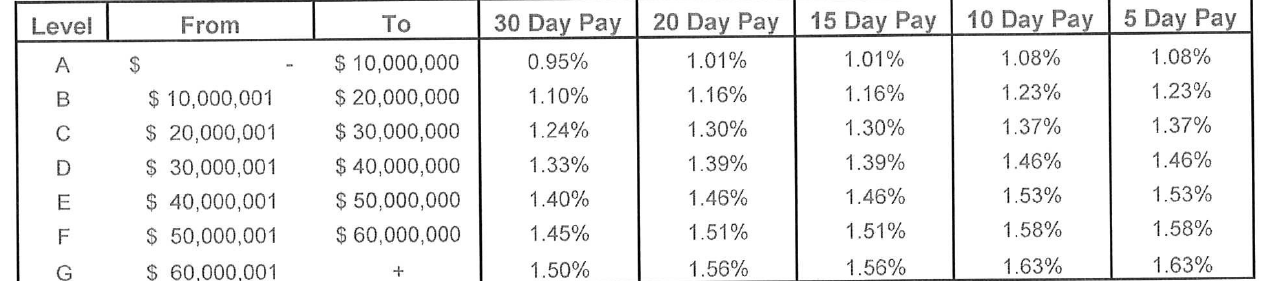 Please include options for grace period(s) before repayment is required after the monthly cycle closes.State law allows entities 45 days to make payment on undisputed amounts. Will the State provide the current fee structure?  Please include any monthly or annual fees and any that might also be taken out of the rebate rather than directly billed. The State is not charged any fees for procurement cards, travel cards, or declining balance cards.  Because of the volume of cards required to be issued as part of the EEF program, which was created by the Legislature in 2012, the State has allowed the provider to utilize the rebate that would have been given to the Department of Education to offset the provider’s cost of producing 34k+ plus plastic cards.  Will the Universities be legally required to join the State program when their current individual contracts expire?Yes.  It is mandatory for all state agencies to utilize our procurement card program.  Within the State Procurement Manual Section 10.111.04 (Procurement Card Program Exception), there is an outlined process for if a state agency established a reason that the State Procurement Card program cannot or will not meet the needs of the agency.  The section is quoted below:“If an agency establishes the fact that the State Procurement Card program cannot or will not meet the needs of the agency, the agency may submit a request for approval from the Office of Purchasing, Travel and Fleet Management to establish their own procurement card program. When the approval from the Office of Purchasing, Travel and Fleet Management has been received, the procedures established in Section 3.107, Competitive Sealed Proposals, must be followed. Prior to any award, justification must be submitted to the Office of Purchasing, Travel and Fleet Management indicating how their program better meets the needs of the agency and indicate the differences from that of the State Procurement Card Program.If a governing authority establishes the fact that the Small Purchase Procurement Card cannot or will not meet the needs of the governing authority, the governing authority may submit a request for approval from their governing board to establish their own Procurement Card program by following the procedures established in Section 3.107, Competitive Sealed Proposals. Approval of such action shall be placed on the minutes of the board of the governing authority and a copy of the approval sent to the Office of Purchasing, Travel and Fleet Management.”What, if any, expense management tools are used (Account coding, splitting transactions, hierarchy management, etc.)?  Account Coding is needed but not currently used; Split Transactions are not allowed; Hierarchy management; reporting Are these tools bank provided, 3rd party, or a component of the State/Agency ERP?  Bank providedIf there is an expense management component, is its use uniform across all agencies?  Hierarchy management and reportingPlease detail any deviations in use between agencies, if there are any. N/AData download references accounting string and department name.  How is that data currently being added to the transactions?  Is it through a program of the current provider (expense management tool), or is the State receiving a direct data feed from Visa or MasterCard and adding this data through its own ERP software?  Does this process vary as used by each agency?An expense management tool is used.  It does vary by agency due to each agency has different fund numbers and other accounting elements that are applicable to that agency but not to another.How many agencies utilize individual billing?  Please detail how cardholders using individual billing receive their statements and remit payments. Please provide an estimated number or cardholders on this billing option per agency.  All agencies utilize individual billing that have individual cards.  The statement (a master and individual statement) will be mailed to the entity and to the address associated with the individual card. Each individual reconciles their statements first; then, the program coordinator for each entity reviews all purchases on each card; and finally the master statement is sent to Accounts Payable to issue a check or to pay the bill in PayMode. There are 892 travel card accounts, 714 declining balance accounts, and 2,897 pcard accounts according to the 2015 data that was used in the RFP.  Each account needs to be sent an individual statement.  Each entity will be sent a master statement to the program coordinator.  There are 142 travel card entities, 4 declining balance card entities, and 161 procurement card entities according to the 2015 data. Do the declining balance cards utilize a custom plastic design?  If so, since there are two types of these cards do they utilize the same or varied plastics?Yes. The EEF cards and the regular declining balance cards are of different plastic designs. Please confirm it is the intent of the State to reissue the declining balance cards each year with new account numbers.YesThe section on Billing/Reporting states that each cardholder shall receive a statement by mail or electronic statement.   Please confirm that electronic statement is satisfactory for all cardholders.  If not, please indicate how many cardholders currently prefer mailed statements.Currently, each entity and cardholder is allowed to select the method by which they receive the statements.  We are not aware of how many have elected to receive electronic statements in lieu of mail.  The State is seeking to have both options available for our participating entities. Will the State confirm some details regarding billing and payments?  How often are payment submitted? Payments must be made within 45 days of receipt of the statement for undisputed items.Does each Agency submit its own payments via Paymode?  YesThe RFP indicates that it is the goal that each agency submits one payment each month for their outstanding balance.  How often do agencies make multiple payments per month, if ever?  Agencies are required by law to pay undisputed amounts due within 45 days of receipt of the statement.  Some agencies may elect to make partial payments multiple times a month for accounting purposes; however, any payment past 45 days is late.How are these payments made (ACH, Wire, or Check)?  ACH (Paymode) and/or checkDoes the payment method vary between agencies?  YesWould the awarded provider then be required to utilize PayMode to pull remittance data for these payments to reconcile?  The provider will be required to receive payment form the agencies which use PayMode through PayMode.  Please clarify what you mean by “will the provider then be required to utilize PayMode to pull remittance data for these payments to reconcile”.  Please confirm if this is an accurate understanding of the process.Please see above. Given the short time between the award of the program and desired go-live date, would the State consider utilizing a standard plastic card in order to allow the new provider time to develop the proper custom plastic after the award is made?No; on 1/4/17, an addendum was issued to modify the timeline/implementation schedule as outlined in Section I #4.  Please refer to the addendum.Does the State have the ability to extend its current contract to accommodate a longer implementation time-line if this program is awarded to a new provider?  On 1/4/17, an addendum was issued to modify the timeline/implementation schedule as outlined in Section I #4.  Please refer to the addendum.If possible, please indicate the current vendor and whether the existing State of Mississippi Small Purchase Procurement Card program is a Visa or MasterCard program.UMB; VisaSection I, Item 3 (Estimated Quantities), page 4 - Approximately 161 state agencies (including universities) and governing authorities utilize the procurement card program, 148 school districts utilize the EEF card program, and 142 state agencies and governing authorities utilize the travel program. Please clarify if the approximate 161 state agencies (including universities) currently participating in the procurement card program is inclusive of those same agencies utilizing EEF and travel cards.No, the figures are not necessarily inclusive.  161 entities, including state agencies, universities, and governing authorities, are utilizing procurement cards.  142 entities are using travel cards and not all of those 142 entities have procurement cards.  148 school districts are utilizing EEF cards, a program overseen by the Mississippi Department of Education, a state agency.   Many entities have more than one type of card, but not all.  Section I, 3 (Estimated Quantities), page 4 - Approximately 39,271 plastic purchasing cards were issued, with an estimated total expenditure of $37,629,860.00. If possible, please provide additional information regarding active and inactive cards.Please clarify.  What type of information would you like to know about active and inactive cards?Section Ill, Item 2 - Account Types, page 14 - Cards can either be assigned to an individual or to a department/agency that multiple employees can utilize. In the event of department or agency cards not assigned to an employee are log sheets or usage records maintained regarding purchases by specific employees?Yes, log sheets are required for departmental cards that are not assigned to one specific person. Section Ill, Item 7 (Compatibility with Operating System), page 18 an online reconciliation program should also be integrated with the program management system so that 100% audits can occur daily that can be managed on a hierarchal level. The reconciliation program should also be compatible with any state agency financial management system for a completer payment process to occur online. Please elaborate regarding "online reconciliation program." Does this reference a unique hierarchal approval structure for each agency program cardholder, whereby, transaction activity is reviewed, including receipts if required, then electronically submitted within the established electronic approval hierarchy?Yes, the online reconciliation program does reference a unique hierarchal approval structure for each agency program cardholder, whereby, transaction activity is reviewed, including receipts, then electronically submitted within the established electronic approval hierarchy.Section Ill, Item 18 (Liability), 23 - Please confirm that apart from the conditions articulated within Item 18 and Section V, Item, page 27, the Authorized Agency and, ultimately, the State of Mississippi will be responsibility for all authorized card use.The State of Mississippi will be liable for all authorized use by state entities.  Governing authorities (cities, counties, school districts, and other political subdivisions) will be liable for the authorized use of their cards.  CompanyTotal SpendCardsALCORN STATE UNIVERSITY$122,744.8456ALCORN STATE UNIVERSITY$2,494.382BOARD OF COMM & JR COLLEGE$32,513.743DELTA STATE UNIVERSITY$1,744,574.91171DELTA STATE UNIVERSITY$73,310.019JACKSON STATE UNIVERSITY$105,554.037MS ADOLESCENT CENTER$42,482.045MS APPRAISAL$738.041MS ARCHIVES & HISTORY$60,578.3726MS ARCHIVES & HISTORY$4,416.342MS ART COMMISSION$1,834.302MS AUCTIONEER COMMISSION$7,161.331MS AUTHORITY FOR EDU TV$126,188.6727MS BOARD OF ANIMAL HEALTH$65,224.441MS BOARD OF ARCHITECHTURE$23,625.171MS BOARD OF NURSING$28,194.483MS BOARD OF NURSING HOME A$1,764.521MS BOARD OF OIL & GAS$2,177.782MS BOARD OF OPTOMETRY$2,026.111MS BOARD OF PHARMACY$15,481.651MS BOARD OF PHYS THERAPY$3,332.501MS BOARD OF PSYCHOLOGY$8,682.201MS BOARD OF TAX APPEALS$2,569.721MS BOSWELL REGIONAL CENTER$376,872.7159MS BOSWELL REGIONAL CENTER$45,349.905MS BRD CHIROPRACTIC EXAMIN$1,324.371MS BRD OF COSMETOLOGY$15,149.312MS BRD OF EXAMINERS FOR$4,472.751MS BRD OF MEDICAL LICENSUR$9,937.192MS BUREAU OF NARCOTICS$7,459.53125MS CENTRAL MS RESIDENT CTR$124,728.163MS CENTRAL MS RESIDENT CTR$52,703.013MS CHARTER SCHOOL AUTH BRD$425.171MS COMM JUDICL PERFORMANCE$4,394.173MS COMMISS VOLUNTEER SRVCS$29,764.054MS DEPT AGRICULT & COMRCE$82,376.206MS DEPT AGRICULT & COMRCE$52,211.112MS DEPT BANKING & CONSUMER$3,454.023MS DEPT BANKING & CONSUMER$10,356.331MS DEPT EDUCATION$331,317.2340MS DEPT EDUCATION$53,449.253MS DEPT EMPLOY SEC 671$184,337.6355MS DEPT ENVIRON QUALITY$774,670.84141MS DEPT FINANCE ADMIN 130$141,311.4127MS DEPT OF CORRECTIONS$148,049.2313MS DEPT OF HEALTH$94,816.778MS DEPT OF HEALTH$22,290.121MS DEPT OF HUMAN SERVICES$48,943.6617MS DEPT OF HUMAN SERVICES$1,067.341MS DEPT OF INFO TECH SRVCS$29,147.118MS DEPT OF INSURANCE$17,008.918MS DEPT OF MARINE RESOURCE$122,221.5099MS DEPT OF MARINE RESOURCE$27,595.385MS DEPT OF MENTAL HEALTH$82,185.952MS DEPT OF PUB SAFETY 711$188,742.02171MS DEPT OF REHAB SRVCS$193,168.6616MS DEPT OF REVENUE$64,223.3751MS DEPT OF REVENUE$349.943MS DEPT OF TRANSPORTATION$142,944.418MS DEPT WILDLIFE FISH PARK$200,251.469MS DEVELOPMENT AUTHORITY$380,418.1812MS EAST MS STATE HOSPITAL$43,160.5914MS EAST MS STATE HOSPITAL$1,128.242MS ELLISVILLE STATE SCHOOL$781,095.56117MS ELLISVILLE STATE SCHOOL$68,061.974MS EMERGENCY MANAGEMENT$156,319.0412MS FAIR COMMISSION$34,560.222MS FORESTRY COMMISSION$1,007,659.52242MS FORESTRY COMMISSION$66,703.578MS GAMING COMMISSION$23,763.854MS GOVERNORS OFFICE$6,783.732MS GRAND GULF MILITARY MON$19,079.603MS HUDSPETH REGIONAL CTR$889,644.7682MS HUDSPETH REGIONAL CTR$63,176.845MS INDUSTRIES FOR BLIND$15,524.466MS INST HIGHER LEARNING$118,055.1320MS INST HIGHER LEARNING$11,580.181MS LIBRARY COMMISSION$158,819.8118MS MEDICAID$298,949.1753MS MEDICAID$12,506.231MS MILITARY DEPT 701$935,592.5959MS MILITARY DEPT 701$92,353.783MS MOTOR VEHICLE COMM$4,327.532MS N REGIONAL REIMBURSEMNT$201,415.0624MS N REGIONAL REIMBURSEMNT$4,874.174MS NORTH REGIONAL CENTER$1,164,710.1647MS NORTH REGIONAL CENTER$256,661.419MS NORTH STATE HOSPITAL$12,368.943MS OFC OF PUB ST DEFEND$14,226.631MS OFC STATE AID RD CONSTR$2,747.243MS OFFICE OF SUPREME COURT$17,395.921MS OFFICE OF THE ATTNY GEN$20,122.446MS OFFICE OF THE ATTNY GEN$259.781MS PAT HARRISON WTRWY DIST$41,118.4124MS PAT HARRISON WTRWY DIST$427.191MS PEER COMMITTEE$11,985.461MS PLANT INDUSTRY$44,699.692MS PRL RVR VLY WTR SPLY DS$30,471.661MS PUB EMPLOY RETRMNT SYS$9,684.655MS PUBLIC SRVC COMMISSION$31,650.994MS PUBLIC SRVC COMMISSION$118,596.131MS REAL ESTATE COMMISSION-$107.091MS SECRETARY OF STATE$41,949.299MS SENATE$8,551.944MS SOCL WORK MARR FAM THER$2,316.443MS SOUTH REGIONAL CENTER$717,232.5179MS SOUTH REGIONAL CENTER$93,218.243MS SOUTH STATE HOSPITAL$22,915.975MS SOUTH STATE HOSPITAL$50,312.412MS SPECIAL TRTMNT FACILITY$37,454.3718MS SPECIAL TRTMNT FACILITY$106,892.989MS ST BOARD CONTRACT$11,332.585MS ST BOARD FUNERAL SRVC$6,610.572MS STATE AUDITORS OFFICE$8,379.053MS STATE FIRE ACADEMY$79,676.056MS STATE FIRE ACADEMY$46,972.462MS STATE HOSPITAL$173,838.9223MS STATE HOSPITAL$29,097.607MS STATE PERSONNEL BOARD$26,091.473MS STATE TREASURER OFFICE$11,160.264MS STATE TREASURER OFFICE$1,442.621MS UNIVERSITY FOR WOMEN$308,966.55121MS UNIVERSITY FOR WOMEN$23,349.4411MS UNIVERSITY PRESS$34,023.752MS VALLEY STATE UNIVERSITY$90,272.1045MS VALLEY STATE UNIVERSITY$2,594.251MS VETERANS AFFAIR BOARD$90,092.5614MS VETERANS AFFAIR BOARD$20,394.103MS WIRELESS$39,781.952MS WORKERS COMP COMMISSION$4,262.152SOUTH MS REGIONAL CENTER$123,539.2635SOUTH MS REGIONAL CENTER$2,634.672TOMBIGBEE DISTRICT$93,483.215CHOCTAW COUNTY SCHOOL DIST$908.202CITY OF GAUTIER$9,660.422CITY OF MERIDIAN$74,285.292CITY OF OXFORD$71,277.832CITY OF PASCAGOULA$13,202.565CITY OF PASCAGOULA$13,888.151CITY OF PASS CHRISTIAN$28,929.684CITY OF PORT GIBSON$1,965.693CITY OF TUPELO$9,753.672CITY OF WAVELAND$1,032.373CLAIBORNE CO BD OF SPRVSRS$14,347.493COAHOMA CNTY BD SUPRVSRS$21,524.651DESOTO COUNTY BRD OF SUPRV$2,722.242FRANKLIN COUNTY MEMORIAL$11,306.843GRENADA COUNTY BOARD OF$8,554.169GRENADA SCHOOL DISTRICT$4,172.741HARRISON COUNTY UTILITY$1,132.192HINDS COUNTY MENTAL HEALTH$45,302.661HOLLY SPRINGS SCHOOL DIST$12,253.3813HUMPHREYS CNTY SCHOOL DIST$45,318.0011JACKSON MUNICIPAL$178,384.045JACKSON MUNICIPAL$13,713.841JEFFERSON COUNTY HOSPITAL$27,050.0913JEFFERSON COUNTY HOSPITAL$9,624.214JEFFERSON COUNTY SD$51,945.003JONES CNTY JUNIOR COLLEGE$399,572.1932JONES CNTY JUNIOR COLLEGE$16,015.404LAUREL SCHOOL DISTRICT$1,194.882LINCOLN COUNTY BRD SUPRVRS$1,533.121MARSHALL COUNTY SCHL DIST$8,060.182MERIDIAN AIRPORT AUTHORITY$47,440.984MERIDIAN AIRPORT AUTHORITY$18,418.132MS BRD OF REG FOR FORESTER$461.951MS DESOTO CO C&V BUREAU$31,732.867MS DESOTO CO C&V BUREAU$511.981NESHOBA COUNTY SCHOOL DIST$103,492.112PANOLA COUNTY$29,483.622PEARL RIVER CTY UTILITY$21,615.092PETAL SCHOOL DISTRICT$84,790.9113PONTOTOC CO SCHOOL DIST$10,881.442QUITMAN SCHOOL DISTRICT$1,747.011STONE COUNTY BRD OF SUPERV$44,505.1915TUPELO AIRPORT AUTHORIT$5,114.301WARREN CNTY BRD OF SUPRVSR$35,563.588WARREN CNTY BRD OF SUPRVSR$15,748.471YALOBUSHA COUNTY$23,184.902CompanyTotal SpendCardsALCORN STATE UNIVERSITY$246,870.2367BOARD OF MEDICAL LICENSURE$12,481.861CENTRAL MS RESIDENTIAL CEN$2,263.083DELTA STATE UNIVERSITY$243,941.0959DELTA STATE UNIVERSITY$25,123.305EAST MS STATE HOSPITAL$13,817.231ELLISVILLE STATE SCHOOL$10,460.455JACKSON STATE UNIVERSITY$1,187,857.115LEGISLATIVE PEER COMMITTEE$8,035.581MISSISSIPPI ADOLESCENT CNT$4,321.562MS ARTS COMMISSION & 8650$42,682.9018MS ATHLETIC COMMISSION$3,544.314MS ATTORNEY GENERAL OFFICE$85,537.861MS BOARD OF ANIMAL HEALTH$10,816.011MS BOARD OF ARCHITECTURE$4,257.001MS BOARD OF BARBER$8,402.446MS BOARD OF ENGINEERS &$2,211.801MS BOARD OF PHARMACY$8,058.401MS BOARD OF TAX APPEALS$3,082.741MS BUREAU OF NARCOTICS$2,011.743MS BUREAU OF PLANT IND$17,556.451MS COMM COLLEGE BOARD$30,131.2918MS COMMISS VOLUNTEER SRVCS$103.982MS DEPT AGRICULT & COMRCE$10,780.193MS DEPT BANKING & CONSUMER$76,986.291MS DEPT EDUCATION$171,881.702MS DEPT FINANCE ADMIN$13,886.474MS DEPT OF ARCHIVES AND$7,263.001MS DEPT OF CORRECTIONS$17,746.721MS DEPT OF EMPLOY SECURITY$76,986.963MS DEPT OF ENVIRONMENTAL$86,794.671MS DEPT OF HUMAN SERVICES$176,766.621MS DEPT OF INFO TECH SRVCS$72,018.934MS DEPT OF MARINE RESOURCE$46,954.757MS DEPT OF MENTAL HEALTH$31,930.031MS DEPT OF PUB SAFETY$191,281.9659MS DEPT OF PUB SAFETY$12,136.5921MS DEPT OF PUB SAFETY$46,489.031MS DEPT OF PUB SAFETY$106.382MS DEPT OF REHAB SERVICES$70,195.918MS DEPT OF REVENUE$78,815.921MS DEPT OF TRANSPORTATION$116,693.674MS DEPT WILDLIFE FISH PARK$63,495.991MS DIVISION OF MEDICAID$60,269.292MS EMERGENCY MANAGEMENT$162,523.2559MS FAIR COMMISSION$4,274.782MS FORESTRY COMMISSION$290.0926MS GAMING COMMISSION$143,734.2821MS HOUSE OF REPRESENTATIVE$56,937.482MS INST OF HIGHER LEARNING$32,731.1610MS INSURANCE DEPT$68,269.9015MS LIBRARY COMMISSION$18,272.3711MS LIBRARY COMMISSION$6,033.142MS MILITARY DEPT$71,545.113MS OFFICE OF ST TREASURER$23,993.963MS OFFICE OF THE GOVERNOR$3,075.593MS OIL & GAS BOARD$5,875.242MS POST CONVICT COUNSEL$55,027.0411MS PUBLIC BROADCASTING$65,188.9632MS PUBLIC EMP RETIREMENT$3,962.802MS REAL ESTATE APPRAISAL$6,041.105MS REAL ESTATE COMMISSION$861.013MS SECRETARY OF STATE$3,169.8410MS SOIL&WATER CONSERVATION$12,730.396MS ST BOARD CONTRACTORS$6,426.161MS STATE AUDITORS OFFICE$2,210.502MS STATE BOARD OF DENTAL$9,298.001MS STATE DEPT OF HEALTH$145,983.02100MS STATE DEPT OF HEALTH$242,945.165MS STATE FIRE ACADEMY$10,497.569MS STATE HOSPITAL$18,130.442MS STATE PORT AUTHORITY$48,228.102MS STATE SENATE$1,213.402MS UNIVERSITY FOR WOMEN$19,425.2317MS VALLEY STATE UNIVERSITY$9,548.3126MS VALLEY STATE UNIVERSITY$148,758.871MS VETERANS AFFAIRS BOARD$41,442.018NORTH MISSISSIPPI STATE$6,471.131NORTH MS REGIONAL CENTER$10,478.823PUBLIC SERVICE COMMISSION$16,154.592SOUTH MS REGIONAL CENTER$5,856.967SPECIALIZED TREATMENT$5,256.741STATE AID RD CONSTRUCTION$9,494.871THE MS SUPREME COURT$19,544.451UNIV PRESS OF MISSISSIPPI$3,517.734UNIVERSITY OF SOUTHERN MS$14,086.815BENTON COUNTY 0500$27,561.661BILOXI PUBLIC SCHOOLS$105,943.2710CHOCTAW CO SCHOOL DIST$7,156.001CITY OF GUNTOWN$1,830.784CITY OF PASCAGOULA$268.203CITY OF VICKSBURG MS-$61.481CITY OF VICKSBURG MS$5,940.201CLARKSDALE MUNICIPAL$93,376.636CLEVELAND SCHOOL DISTRICT$178,233.851CLINTON SCHOOL DISTRICT$25,660.772DESOTO COUNTY SCHOOLS$390,117.915FORREST COUNTY SCHOOLS$46,871.091FRANKLIN COUNTY MEMORIAL$3,800.272GULFPORT SCHOOL DIST 2421$50,585.824GULFPORT SCHOOL DIST 2421$3,191.871HANCOCK COUNTY LIBRARY SYS$9,769.772HARRISON COUNTY SCHL DIST$8,487.311HINDS COMMUNITY COLLEGE$249,119.4554HINDS COUNTY SCHOOL DIST$62,129.034HOLLY SPRING SCHL DIST$8,117.762HUMPHREYS COUNTY SCHOOL DI$34,844.102JACKSON CO UTILITY AUTH$3,691.564JACKSON MUNICIPAL AIRPORT$160,419.255JEFFERSON COUNTY HOSPITAL$606.1912JONES COUNTY JUNIOR COLLEG$1,125.001LAFAYETTE COUNTY SCHOOL$14,287.312LAUREL SCHOOL DISTRICT$712.202LAWRENCE COUNTY SCHL DISTR$9,000.611LEE COUNTY SCHOOL DIST$13,224.682LOWNDES CO SCHOOL DISTRICT$10,975.2918MADISON COUNTY BOS$13,306.906MADISON COUNTY SCHOOL$37,266.599MARSHALL COUNTY SCHL DIST$3,205.201MS NORTH TIPPAH SCHOOL$4,730.981NEWTON COUNTY SCHL DIST$33,569.951OCEAN SPRINGS SCHOOL DIST$55,979.5412OXFORD SCHOOL DISTRICT$37,050.896PETAL SCHOOL DISTRICT$79,360.1922PICAYUNE SCHOOL DISTRICT$74,329.131PONTOTAC CITY SCHOOL DISTR$20,917.772PONTOTOC COUNTY SCHOOL$11,377.501SENATOBIA MUNICIPAL SCHOOL$9,852.981SOUTH DELTA SCHOOL DIST$12,336.991TOWN OF ANGUILLA$2,281.141VICKSBURG WARREN SCHOOL$11,132.023YALOBUSHA COUNTY$4,105.604Alcorn State UniversityAthletic CommissionBoswell Regional CenterCentral MS Residential CenterChoctaw County School DistrictCity of GautierCity of MeridianCity of OxfordCity of PascagoulaCity of Pass ChristianCity of Port GibsonCity of SouthavenCity of TupeloCity of WavelandClaiborne County Board of SupervisorsCoahoma County Board of SupervisorsDelta State UniversityDeSoto County Board of SupervisorsDeSoto County Convention & Visitors BureauDesoto County Regional Utility AuthorityEast MS State HospitalEllisville State SchoolFranklin County Memorial HospitalGrenada County Board of SupervisorsGrenada School DistrictHancock County Library SystemHarrison County Utility AuthorityHinds Behavioral Health Services (Hinds Cty Mental Hlth Com.)Holly Springs School DistrictHouse of RepresentativesHudspeth Regional  CenterHumphreys County School DistrictJackson Municipal Airport AuthorityJackson State UniversityJefferson County HospitalJefferson County School DistrictJones County Junior CollegeLaurel School DistrictLincoln County Board of SupervisorsMarshall County School DistrictMeridian Airport AuthorityMS Adolescent CenterMS Arts CommissionMS Attorney General's OfficeMS Auctioneer CommissionMS Authority for Educational TV/Public BroadcastingMS Board of Animal HealthMS Board of Examiners for Licensed Professional CounselorsMS Board of Exmn for Social Workers/Marriage & Family TherapistsMS Board of NursingMS Board of PharmacyMS Board of PsychologyMS Board of Tax AppealsMS Bureau of NarcoticsMS Charter School Authorizer BoardMS Commission for Volunteer ServiceMS Commission on Judicial PerformanceMS Department of Agriculture & CommerceMS Department of Archives and HistoryMS Department of Banking and Consumer FinanceMS Department of CorrectionsMS Department of EducationMS Department of Employment SecurityMS Department of Environmental QualityMS Department of Finance & AdministrationMS Department of HealthMS Department of Human ServicesMS Department of Information Technology ServicesMS Department of InsuranceMS Department of Marine ResourcesMS Department of Mental HealthMS Department of Public SafetyMS Department of Rehabilitation ServicesMS Department of Revenue (State Tax Comm)MS Department of TransportationMS Department of Wildlife, Fisheries & ParksMS Development AuthorityMS Division of MedicaidMS Emergency ManagementMS Fair CommissionMS Forestry CommissionMs Forestry Commission Emergency DisasterMS Gaming CommissionMS Governor's OfficeMS Grand Gulf Military Monument CommissionMS Industries for the BlindMS Institute for Forest InventoryMS Institutions for Higher LearningMS Library CommissionMS Military DepartmentMS Motor Vehicle CommissionMS Office of Post-Conviction CounselMS Office of the State AuditorMS Oil and Gas BoardMS PEER CommMS Plant IndustriesMS Public Employees' Retirement SystemMS Public Service CommissionMS Real Estate Appraisal BoardMS Real Estate CommissionMS Secretary of State's OfficeMS Specialized Treatment FacilityMS State Board for Community & Junior CollegesMS State Board of ArchitectureMS State Board of Chiropractic ExaminersMS State Board of ContractorsMS State Board of CosmetologyMS State Board of Funeral ServicesMS State Board of Medical LicensureMS State Board of Nursing Home AdministratorsMS State Board of OptometryMS State Board of Physical TherapyMS State Fire AcademyMS State HospitalMS State Personnel BoardMS State SenateMS State TreasurerMS Supreme CourtMS University for WomenMS Valley State UniversityMS Veteran Memorial StadiumMS Veterans Affairs BoardMS Veterans' Home Purchase BoardMS WirelessMS Workers' Compensation CommissionNatchez Regional Medical CenterNeshoba County School DistrictNorth MS Regional CenterNorth MS Regional ReimbursementNorth MS State HospitalOffice of State Aid Road ConstructionOffice of the State Public DefenderPanola County Board of SupervisorsPat Harrison Water Way DistrictPearl River County School DistrictPearl River County Utility AuthorityPearl River Valley Water Supply DistrictPetal School DistrictPontotoc County School DistrictPoplarville Special Municipal Separate School DistrictQuitman School DistrictSouth MS Regional CenterSouth MS Regional Center (Client Fund Account)South MS State HospitalStone County Board of SupervisorsTombigbee River Valley Water ManagementTupelo Airport AuthorityUniversity Press of Mississippi, Inc.Vicksburg Bridge Commission of Warren CountyWarren County Board of SupervisorsYalobusha CountyMS State Port AuthoritySouth Panola School DistrictFranklin County School DistrictHazelhurst School DistrictTown of Lyon, MSGreene County School DistrictCity of Rollin ForkMadison County LibraryPearl River County Hospital/Nursing HomeMS State SenateMS House of RepresentativesMS Attorney General General's OfficeOffice of the GovernorLegislative PEER CommitteeMS Board of Barber ExaminersMS Supreme CourtOffice of Capital Post Conviction CounselMS Department of Public Safety PlanningMS Secretary of State's OfficeMS Department of Finance & AdministrationOffice of the State AuditorMS Department of RevenueMS Board of Tax AppealsMS Gaming CommissionMS Department of EducationMS Department of Rehabilitation ServicesMS Library CommissionMS Public BroadcastingMS Institutions of Higher LearningMS Commission for Volunteer ServicesMS State Department of HealthSpecialized Treatment FacilityDivision of MedicaidMS Department of Mental HealthEast MS State HospitalEllisville State SchoolMS State HospitalNorth MS State HospitalNorth MS Regional CenterHudspeth Regional CenterSouth MS Regional CenterCentral MS Residential CenterMS Adolescent CenterMS Department of Agriculture & CommerceBureau of Plant IndustryMS Board of Animal HealthMS Fair CommissionMS Department of Marine ResourcesMS Forestry CommissionMS Department of Wildlife, Fisheries & ParksMS Department of Environmental QualityMS Department of Archives and HistoryMS Soil & Water Conservation CommissionMS Oil & Gas BoardMS Insurance DepartmentState Fire AcademyMS Department of Banking & Consumer FinancePublic Employees Retirement SystemUniversity Press of MSMS Department of CorrectionsMS Community College BoardMS Real Estate Appraisal BoardMS Information Technology ServicesMS State Personnel BoardMS Department of Human ServicesMS Department of Employment SecurityMS Military DepartmentOffice of the State TreasurerMS Department of Public SafetyMS Bureau of NarcoticsMS Emergency Management Agency - MEMAVeterans Affairs BoardPublic Service CommissionMS State Board of Dental ExaminersMS Board of Medical LicensureMS Real Estate CommissionMS State Board of ContractorsMS Board of Engineers & SurveyorsMS Athletic CommissionMS Board of PharmacyMS Board of ArchitectureMS Arts CommissionMS Department of Transportation - MDOTOffice of State Aid Road ConstructionOffice of State Public DefenderChoctaw County School DistrictAlcorn State UniversityBenton County School DistrictBiloxi Public SchoolsCleveland School DistrictDelta State UniversityDesoto County SchoolsFranklin County Memorial HospitalGulfport Public School DistrictHancock County Library SystemHinds County School DistrictHolly Springs School DistrictHumphreys County School DistrictJackson County Utility AuthorityJackson Municipal Airport AuthorityJackson State UniversityLafayette County School DistrictLaurel School DistrictLawrence County School DistrictLee County School DistrictMeridian Public SchoolsMS State Port AuthorityMS University for WomenMS Valley State UniversityNewton County School DistrictNorth Tippah School DistrictNoxubee County School DistrictOcean Springs School DistrictPearl River County School DistrictPetal School DistrictPontotoc City School DistrictPontotoc County School DistrictPoplarville Special Municipal Separate School DistrictRichton School DistrictSenatobia Municipal School DistrictSouth Delta School DistrictSouth Panola School DistrictVicksburg Warren School DistrictYalobusha CountyClarksdale Municipal School DistrictMarshall County School DistrictOxford School DistrictHarrison County School DistrictForrest County SchoolsHinds Community CollegeCity of PascagoulaMadison County School DistrictCanton Public SchoolsTown of AnguillaCity of GuntownPerry County Board of SupervisorsMadison County Board of SupervisorsClinton Public SchoolsJefferson County HospitalLowndes County SchoolsAberdeen School DistrictJones County Junior CollegeMcComb School DistrictGeorge County School DistrictTate County SchoolsBay St. Louis Waveland School DistrictNeshoba CountyWest Tallahatchie School DistrictCity of MeridianLamar County Board of SupervisorsBooneville School DistrictWayne County School DistrictMS Bureau of NarcoticsMS Department of Public SafetyMS Department of Marine ResourcesMS Department of CorrectionsNATCHEZ-ADAMSALCORNCORINTHAMITEATTALAKOSCIUSKOBENTONCLEVELANDNORTH BOLIVAR CONS.WEST BOLIVAR CONSCALHOUNCARROLLCHICKASAWHOUSTONOKOLONACHOCTAWCLAIBORNEENTERPRISEQUITMANWEST POINT CONSOLCOAHOMACOAHOMA AHSCLARKSDALECOPIAHHAZLEHURSTCOVINGTONDESOTOFORREST COFORREST AHSHATTIESBURGPETALFRANKLINGEORGEGREENEGRENADAHANCOCKBAY ST LOUISHARRISONBILOXIGULFPORTLONG BEACHPASS CHRISTIANHINDSJACKSON PUBLICCLINTONHOLMESDURANTHUMPHREYSITAWAMBAJACKSON COMOSS POINTOCEAN SPRINGSPASCAGOULAEAST JASPERWEST JASPERJEFFERSONJEFFERSON DAVISJONESLAURELKEMPERLAFAYETTEOXFORDLAMARLUMBERTONLAUDERDALEMERIDIANLAWRENCELEAKELEENETTLETONTUPELOLEFLOREGREENWOODLINCOLNBROOKHAVENLOWNDESCOLUMBUSMADISONCANTONMARIONCOLUMBIAMARSHALLHOLLY SPRINGSMONROEABERDEENAMORYMONTGOMERY COWINONANESHOBAPHILADELPHIANEWTON COUNTYNEWTON PUBLICUNION PUBLICNOXUBEESTARKVILLE-OKTIBBEHANORTH PANOLASOUTH PANOLAPEARL RIVERPICAYUNEPOPLARVILLEPERRYRICHTONNORTH PIKESOUTH PIKEMCCOMBPONTOTOC COUNTYPONTOTOC CITYPRENTISSBALDWYNBOONEVILLEQUITMAN COUNTYRANKINPEARLSCOTTFORESTSOUTH DELTASIMPSONSMITHSTONESUNFLOWER CONSOL.EAST TALLAHATCHIEWEST TALLAHATCHIETATESENATOBIANORTH TIPPAHSOUTH TIPPAHTISHOMINGOTUNICAUNION COUNTYNEW ALBANYWALTHALLVICKSBURG-WARRENHOLLANDALELELANDWESTERN LINEGREENVILLEWAYNEWEBSTERWILKINSONLOUISVILLECOFFEEVILLEWATER VALLEYYAZOO COUNTYYAZOO CITYMSAMSBMSDMSMSTransactionsSales VolumeEntitiesCards/AccountsAverage Transaction SizeTravel segment only20,010$    6,924,873.00142892$346.072015/2016 EEF129,324$    6,891,623.0014834,768$53.29Agency declining balance accounts1,990$        257,766.004714$129.53Agency Pcard accounts86,564$  17,512,482.001612,897$202.31Portfolio total330,072$  31,586,74439,271$95.70TransactionsSales VolumeEntitiesCards/AccountsTravel segment only20,010$    6,924,873.00 1428922015/2016 EEF129,324$    6,891,623.00 14834,768Agency declining balance accounts1,990$        257,766.00 4714Agency Pcard accounts86,564$  17,512,482.00 1612,897Portfolio total330,072$  31,586,744 39,271